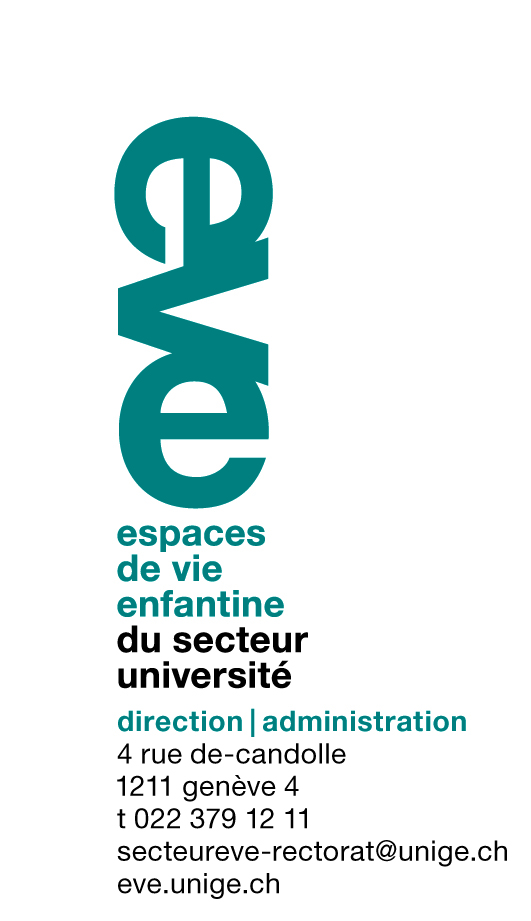 REGLEMENT D'ETHIQUEConcernant la recherche et la formation au sein desEspaces de Vie enfantine  du Secteur UniversitéApprouvé par le comité d’EVE du Mail 6 mai 1997 (rectification mai 2011)1.      PRINCIPES RELATIFS A L'INSTITUTIONL'EVE est un espace d’accueil pour les enfants ainsi qu’un lieu de formation et de recherche. Les chercheurs / formateurs et étudiants bénéficient de la présence des enfants inscrits dans ce lieu afin de mener à bien des programmes de formation / recherche, et ceci sans but lucratif.Pour toutes les demandes de recherche / formation, les projets doivent être envoyés à la direction, approuvés par celle-ci puis par le comité.Un éducateur de référence pour les enfants est en permanence présent durant toutes les formations  recherches.  A  chaque  intervention,  le  bien-être  de  l’enfant  sera  évalué  et prioritaire.En outre, le chercheur / formateur est tenu de prendre connaissance et de respecter les règles de l'institution à l'intérieur de laquelle il conduit sa recherche.Tout parent dont l'enfant fréquente l’EVE ne peut pas bénéficier de ce lieu en tant que chercheur / formateur ou étudiant (pratiquant des recherches). Pour les membres de la famille élargie et les proches, il faut l'aval des parents.S'il y a désaccord, le cas sera rapporté au comité, auquel incombera la décision finale.•	Respect des droits fondamentaux de la personne : toute recherche doit respecter les droits fondamentaux des personnes concernées, enfants ou adultes.•	Appréciation et  limitation des risques :  toute recherche doit éviter de  nuire à  des personnes ou à des institutions.2.      PRINCIPES RELATIFS AUX INDIVIDUSTrois principes régissent les recherches / formations effectuées sur le lieu d'accueil :a)      Pour des interventions / recherches sur un groupe d'enfants :-  à  usage interne1: l'accord du  parent pour  l'utilisation des  données audiovisuelles découle de l'inscription de l'enfant à l'EVE.- à usage public2: l'accord de tous les parents est nécessaire pour l’utilisation des données audiovisuelles.b)      Pour des interventions / recherches sur un enfant:- à usage interne et public : l'accord du parent est nécessaire. Consentement libre et éclairé du sujet partenaire de la recherche :Toute recherche impliquant la participation active d'individus doit être conduite avec le consentement libre et éclairé de l'intéressé.Le consentement est éclairé lorsque les personnes ou groupes qui font l'objet d'une recherche sont informés :•  de ses buts;•	de  l'identité  des  responsables  de  la  recherche  et  des  institutions  pour  lesquelles  ils travaillent;•  des méthodes de recueil des données et des observations;•  des implications pratiques pour une partie des personnes concernées (ou toutes);•  des conséquences possibles de la recherche;•	des précautions prises pour respecter le caractère confidentiel de certaines données et l'anonymat des personnes, voire des institutions.Pour qu'il y ait libre consentement, il faut :•  que les personnes intéressées soient informées (voir ci-dessus);•	qu'elles  décident  personnellement,  sans  aucune  pression  du  chercheur  ou  de  leur hiérarchie professionnelle ou d'un groupe quelconque;•	que lors de recherches / expériences sur l'enfant, les parents aient la liberté de se rétracter à tout moment de l'expérience ou de la recherche;•	que leur refus ou retrait n'entraîne aucune conséquence fâcheuse pour elles-mêmes ou leurs enfants.Les enseignants qui mènent ou supervisent des recherches veilleront à garantir les conditions d'exercice du libre consentement des sujets sollicités, particulièrement s'il s'agit d'étudiants, d'assistants ou d'autres personnes qui se trouvent, vis-à-vis de ces enseignants, dans une situation de dépendance.Dans le cas d'un enfant mineur ou de personnes qui ne sont pas capables de discernement, le consentement pourra être donné par les parents ou par le représentant légal. Ce consentement des adultes responsables est nécessaire, mais pas suffisant. Aucun enfant, aucune personne privée de discernement, ne doit être obligé de participer à une recherche s'il manifeste des craintes ou des réticences, nonobstant l'autorisation des répondants légaux.3.        PRINCIPES RELATIFS AUX CHERCHEURS / FORMATEURSLe code prend pour acquis le respect des règles en vigueur dans la communauté scientifique : ne pas tronquer ou manipuler les données, citer ses références et ses sources, faire mention des collaborations, s'assurer de l'accord des autres chercheurs impliqués avant toute présentation des données, etc.a)      Respect de la sphère privéeToute personne ou tout groupe a droit au traitement confidentiel de toutes les données le concernant, pendant et après la recherche.Le chercheur doit s'engager à ne publier aucune donnée mettant dans le domaine public des informations touchant à la sphère privée d'une personne, d'un groupe ou d'une organisation identifiable, sauf si les intéressés y consentent par écrit. Dans le doute, notamment lorsque la recherche porte sur un petit nombre de personnes ou d'institutions facilement reconnaissables, le chercheur renoncera à publier des informations spécifiques permettant de les identifier.Les matériaux de la recherche, en particulier les données concernant la sphère privée des individus, doivent être détruites dans un délai raisonnable si leur conservation ne s'impose pas pour des raisons scientifiques. Aussi longtemps qu'on les conserve, des règles strictes doivent être appliquées pour que ces informations :•   ne soient pas accessibles à des personnes non habilitées à en prendre connaissance,•	soient codées ou fragmentées de manière à ne permettre que difficilement de remonter aux personnes et aux institutions.Le chercheur s'organisera notamment pour ne laisser figurer dans les données en cours de traitement ou archivées qu'un strict minimum d'indications personnelles. Lorsqu'ils sont nécessaires à la poursuite de la recherche, les noms et indications personnelles doivent être conservés séparément des données.Ces règles s'appliquent aux données enregistrées manuellement aussi bien qu'aux données informatiques et aux cassettes audio et audiovisuelles. Lorsqu'il s'agit d'enregistrements audiovisuels, le chercheur demandera expressément l'accord de la personne ou du groupe s'il veut en faire usage lors de conférences. Le chercheur qui présente en public des enregistrements audiovisuels qui n'ont pas subi de transformations rendant la personne non identifiable se doit de dire aux auditeurs, en particulier aux étudiants, qu'ils sont astreints au secret professionnel.Le  chercheur  prend  par  ailleurs  systématiquement  connaissance  des  législations internationale, fédérale et cantonale sur la protection de la vie privée et l'utilisation des données à caractère personnel.b)	Utilisation des informationsLe chercheur utilise les informations recueillies dans le cadre d'une recherche à des fins scientifiques. Il évite de s'en prévaloir pour faire pression sur des personnes ou s'assurer quelque avantage que ce soit. Dans le cas particulier des recherches-actions, le chercheur peut décider d'intervenir dans un processus de décision; il en prend alors la responsabilité personnelle tout en ayant négocié les modalités de son intervention dès le début de la recherche.c)      Restitution des résultats de la rechercheLe chercheur informe la personne, le groupe ou l'institution concerné des résultats de sa recherche, selon les modalités qui ont été convenues au début de la recherche.d)	Responsabilité personnelle et solidarité collectiveChaque chercheur s'engageant dans une recherche, y compris s'il est étudiant, est personnellement responsable de son travail sur le terrain, des données qu'il accumule et des textes ou publications qu'il rédige.A  l'intérieur  des  cours  et  séminaires  de  recherche,  les  enseignants  exercent  la  même responsabilité à l'égard de leurs étudiants et assistants.Ce présent règlement est approuvé et signé par les intervenants dans les Espaces de VieEnfantine du Secteur Université.Ce règlement s’est inspiré du Code d'éthique (concernant la recherche au sein de la faculté dePsychologie et des sciences de l'Education), approuvé par le Conseil de Faculté le 20 juin1990.